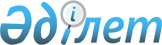 О районном бюджете Карасуского района на 2022-2024 годыРешение маслихата Карасуского района Костанайской области от 28 декабря 2021 года № 86. Зарегистрировано в Министерстве юстиции Республики Казахстан 31 декабря 2021 года № 26317.
      В соответствии со статьей 75 Бюджетного кодекса Республики Казахстан и статьи 6 Закона Республики Казахстан "О местном государственном управлении и самоуправлении в Республике Казахстан" Карасуский районный маслихат РЕШИЛ:
      1. Утвердить районный бюджет Карасуского района на 2022-2024 годы согласно приложениям 1, 2 и 3 к настоящему решению соответственно, в том числе на 2022 год в следующих объемах:
      1) доходы – 5 574 426,0 тысяч тенге, в том числе по:
      налоговым поступлениям – 1 819 703,0 тысяч тенге;
      неналоговым поступлениям – 12 420,0 тысяч тенге;
      поступления от продажи основного капитала – 4 207,0 тысяч тенге;
      поступлениям трансфертов – 3 738 096,0 тысяч тенге;
      2) затраты – 5 651 848,4 тысячи тенге;
      3) чистое бюджетное кредитование – 11 114,0 тысяч тенге, в том числе:
      бюджетные кредиты – 43 081,0 тысяч тенге;
      погашение бюджетных кредитов – 31 967,0 тысяч тенге;
      4) сальдо по операциям с финансовыми активами – 35 392,0 тысяч тенге, в том числе:
      приобретение финансовых активов – 35 392,0 тысяч тенге;
      5) дефицит бюджета – - 123 928,4 тысячи тенге;
      6) финансирование дефицита бюджета – 123 928,4 тысячи тенге.
      Сноска. Пункт 1 – в редакции решения маслихата Карасуского района Костанайской области от 20.12.2022 № 182 (вводится в действие с 01.01.2022).


      2. Учесть, что в бюджете района на 2022 год предусмотрен объем субвенции, передаваемой из областного бюджета в сумме 1 939 072,0 тысяч тенге.
      3. Установить объемы бюджетных субвенции передаваемых из районного бюджета в бюджеты сел, сельского округа:
      1) Бюджетные субвенции передаваемые из районного бюджета в бюджеты сел, сельского округа на 2022 год в сумме 339 504,0 тысяч тенге, в том числе:
      Айдарлинский сельский округ 18340,0 тысяч тенге;
      село Жалгыскан 19980,0 тысяч тенге;
      Жамбылский сельский округ 22074,0 тысячи тенге;
      Октябрьский сельский округ 35597,0 тысяч тенге;
      Ильичевский сельский округ 24104,0 тысячи тенге;
      Карасуский сельский округ 73028,0 тысяч тенге;
      Карамырзинский сельский округ 13060,0 тысяч тенге;
      Койбагарский сельский округ 25261,0 тысяча тенге;
      Люблинский сельский округ 21056,0 тысяч тенге;
      село Новопавловка 23550,0 тысяч тенге;
      Ушаковский сельский округ 23514,0 тысяч тенге;
      Челгашинский сельский округ 15981,0 тысяча тенге;
      Черняевский сельский округ 23959,0 тысяч тенге;
      2) Бюджетные субвенции передаваемые из районного бюджета в бюджеты сел, сельского округа на 2023 год в сумме 352 799,0 тысяч тенге, в том числе:
      Айдарлинский сельский округ 19025,0 тысяч тенге;
      село Жалгыскан 20791,0 тысяч тенге;
      Жамбылский сельский округ 22965,0 тысяч тенге;
      Октябрьский сельский округ 37013,0 тысяч тенге;
      Ильичевский сельский округ 25061,0 тысяча тенге;
      Карасуский сельский округ 75763,0 тысячи тенге;
      Карамырзинский сельский округ 13512,0 тысяч тенге;
      Койбагарский сельский округ 26300,0 тысяч тенге;
      Люблинский сельский округ 21833,0 тысяч тенге;
      село Новопавловка 24497,0 тысяч тенге;
      Ушаковский сельский округ 24465,0 тысяч тенге;
      Челгашинский сельский округ 16658,0 тысяч тенге;
      Черняевский сельский округ 24916,0 тысяч тенге;
      3) Бюджетные субвенции передаваемые из районного бюджета в бюджеты сел, сельского округа на 2024 год в сумме 348 160,0 тысяч тенге, в том числе:
      Айдарлинский сельский округ 18949,0 тысяч тенге;
      село Жалгыскан 19520,0 тысяч тенге;
      Жамбылский сельский округ 20370,0 тысяч тенге;
      Октябрьский сельский округ 37215,0 тысяч тенге;
      Ильичевский сельский округ 24762,0 тысяч тенге;
      Карасуский сельский округ 76668,0 тысяч тенге;
      Карамырзинский сельский округ 13518,0 тысяч тенге;
      Койбагарский сельский округ 26313,0 тысяч тенге;
      Люблинский сельский округ 21927,0 тысяч тенге;
      село Новопавловка 24584,0 тысяч тенге;
      Ушаковский сельский округ 24592,0 тысяч тенге;
      Челгашинский сельский округ 14669,0 тысяч тенге;
      Черняевский сельский округ 25073,0 тысяч тенге.
      4. Исключен решением маслихата Карасуского района Костанайской области от 16.11.2022 № 177 (вводится в действие с 01.01.2022).


      5. Настоящее решение вводится в действие с 1 января 2022 года. Районный бюджет на 2022 год
      Сноска. Приложение 1 – в редакции решения маслихата Карасуского района Костанайской области от 20.12.2022 № 182 (вводится в действие с 01.01.2022). Районный бюджет на 2023 год Районный бюджет на 2024 год
					© 2012. РГП на ПХВ «Институт законодательства и правовой информации Республики Казахстан» Министерства юстиции Республики Казахстан
				
      Cекретарь Карасуского районного маслихата 

С. Кажиев
Приложение 1к решению Карасускогорайонного маслихатаот 28 декабря 2021 года№ 86
Категория
Категория
Категория
Категория
Категория
Сумма, тысяч тенге
Класс
Класс
Класс
Класс
Сумма, тысяч тенге
Подкласс
Подкласс
Подкласс
Сумма, тысяч тенге
Наименование
Наименование
Сумма, тысяч тенге
I. Доходы
I. Доходы
55744426,0
1
Налоговые поступления
Налоговые поступления
1819703,0
01
Подоходный налог
Подоходный налог
1129797,0
1
Корпоративный подоходный налог
Корпоративный подоходный налог
375212,0
2
Индивидуальный подоходный налог
Индивидуальный подоходный налог
754585,0
03
Социальный налог 
Социальный налог 
443126,0
1
Социальный налог
Социальный налог
443126,0
04
Налоги на собственность
Налоги на собственность
138469,0
1
Налоги на имущество
Налоги на имущество
138469,0
05
Внутренние налоги на товары, работы и услуги
Внутренние налоги на товары, работы и услуги
105136,0
2
Акцизы
Акцизы
2400,0
3
Поступления за использование природных и других ресурсов
Поступления за использование природных и других ресурсов
95031,0
4
Сборы за ведение предпринимательской и профессиональной деятельности
Сборы за ведение предпринимательской и профессиональной деятельности
7705,0
08
Обязательные платежи, взимаемые за совершение юридически значимых действий и (или) выдачу документов уполномоченными на то государственными органами или должностными лицами
Обязательные платежи, взимаемые за совершение юридически значимых действий и (или) выдачу документов уполномоченными на то государственными органами или должностными лицами
3175,0
1
Государственная пошлина
Государственная пошлина
3175,0
2
Неналоговые поступления
Неналоговые поступления
12420,0
01
Доходы от государственной собственности
Доходы от государственной собственности
338,0
5
Доходы от аренды имущества, находящегося в государственной собственности
Доходы от аренды имущества, находящегося в государственной собственности
335,0
9
Прочие доходы от государственной собственности
Прочие доходы от государственной собственности
3,0
03
Поступления денег от проведения государственных закупок, организуемых государственными учреждениями, финансируемыми из государственного бюджета
Поступления денег от проведения государственных закупок, организуемых государственными учреждениями, финансируемыми из государственного бюджета
92,0
1
Поступления денег от проведения государственных закупок, организуемых государственными учреждениями, финансируемыми из государственного бюджета
Поступления денег от проведения государственных закупок, организуемых государственными учреждениями, финансируемыми из государственного бюджета
92,0
04
Штрафы, пени, санкции, взыскания, налагаемые государственными учреждениями, финансируемыми из государственного бюджета, а также содержащимися и финансируемыми из бюджета (сметы расходов) Национального Банка Республики Казахстан
Штрафы, пени, санкции, взыскания, налагаемые государственными учреждениями, финансируемыми из государственного бюджета, а также содержащимися и финансируемыми из бюджета (сметы расходов) Национального Банка Республики Казахстан
774,0
1
Штрафы, пени, санкции, взыскания, налагаемые государственными учреждениями, финансируемыми из государственного бюджета, а также содержащимися и финансируемыми из бюджета (сметы расходов) Национального Банка Республики Казахстан, за исключением поступлений от организаций нефтяного сектора и в Фонд компенсации потерпевшим
Штрафы, пени, санкции, взыскания, налагаемые государственными учреждениями, финансируемыми из государственного бюджета, а также содержащимися и финансируемыми из бюджета (сметы расходов) Национального Банка Республики Казахстан, за исключением поступлений от организаций нефтяного сектора и в Фонд компенсации потерпевшим
774,0
06
Прочие неналоговые поступления
Прочие неналоговые поступления
11216,0
1
Прочие неналоговые поступления
Прочие неналоговые поступления
11216,0
3
Поступления от продажи основного капитала
Поступления от продажи основного капитала
4207,0
03
Продажа земли и нематериальных активов
Продажа земли и нематериальных активов
4207,0
1
Продажа земли
Продажа земли
3081,0
2
Продажа нематериальных активов
Продажа нематериальных активов
1126,0
4
Поступления трансфертов
Поступления трансфертов
3738096,0
01
Трансферты из нижестоящих органов государственного управления
Трансферты из нижестоящих органов государственного управления
1755,0
3
Трансферты из бюджетов городов районного значения, сел, поселков, сельских округов
Трансферты из бюджетов городов районного значения, сел, поселков, сельских округов
1755,0
02
Трансферты из вышестоящих органов государственного управления
Трансферты из вышестоящих органов государственного управления
3736341,0
2
Трансферты из областного бюджета
Трансферты из областного бюджета
3736341,0
Функциональная группа
Функциональная группа
Функциональная группа
Функциональная группа
Наименование
Сумма, тысяч тенге
Функциональная подгруппа
Функциональная подгруппа
Функциональная подгруппа
Наименование
Сумма, тысяч тенге
Администратор бюджетных программ
Администратор бюджетных программ
Наименование
Сумма, тысяч тенге
Программа
Наименование
Сумма, тысяч тенге
II. Затраты
5651848,4
01
Государственные услуги общего характера
579977,8
1
Представительные, исполнительные и другие органы, выполняющие общие функции государственного управления
218588,3
112
Аппарат маслихата района (города областного значения)
40289,8
001
Услуги по обеспечению деятельности маслихата района (города областного значения)
38719,6
005
Повышение эффективности деятельности депутатов маслихатов
1570,2
122
Аппарат акима района (города областного значения)
178298,5
001
Услуги по обеспечению деятельности акима района (города областного значения)
178298,5
2
Финансовая деятельность
59952,0
452
Отдел финансов района (города областного значения)
59952,0
001
Услуги по реализации государственной политики в области исполнения бюджета и управления коммунальной собственностью района (города областного значения)
47427,4
003
Проведение оценки имущества в целях налогообложения
1022,7
010
Приватизация, управление коммунальным имуществом, постприватизационная деятельность и регулирование споров, связанных с этим
45,8
113
Целевые текущие трансферты из местных бюджетов
11456,1
5
Планирование и статистическая деятельность
25443,9
453
Отдел экономики и бюджетного планирования района (города областного значения)
25443,9
001
Услуги по реализации государственной политики в области формирования и развития экономической политики, системы государственного планирования
25443,9
9
Прочие государственные услуги общего характера
275993,6
454
Отдел предпринимательства и сельского хозяйства района (города областного значения)
50935,4
001
Услуги по реализации государственной политики на местном уровне в области развития предпринимательства и сельского хозяйства
50935,4
492
Отдел жилищно-коммунального хозяйства, пассажирского транспорта, автомобильных дорог и жилищной инспекции района (города областного значения)
225058,2
001
Услуги по реализации государственной политики на местном уровне в области жилищно-коммунального хозяйства, пассажирского транспорта, автомобильных дорог и жилищной инспекции
32739,1
013
Капитальные расходы государственного органа
430,0
067
Капитальные расходы подведомственных учреждений и организаций
29571,9
113
Целевые текущие трансферты из местных бюджетов
162317,2
02
Оборона
14716,3
1
Военные нужды
5235,5
122
Аппарат акима района (города областного значения)
5235,5
005
Мероприятия в рамках исполнения всеобщей воинской обязанности
5235,5
2
Организация работы по чрезвычайным ситуациям
9480,8
122
Аппарат акима района (города областного значения)
9480,8
006
Предупреждение и ликвидация чрезвычайных ситуаций масштаба района (города областного значения)
9480,8
06
Социальная помощь и социальное обеспечение 
281707,9
1
Социальное обеспечение
23335,0
451
Отдел занятости и социальных программ района (города областного значения)
23335,0
005
Государственная адресная социальная помощь
23335,0
2
Социальная помощь
204304,4
451
Отдел занятости и социальных программ района (города областного значения)
204304,4
002
Программа занятости
88634,9
007
Социальная помощь отдельным категориям нуждающихся граждан по решениям местных представительных органов
27533,4
010
Материальное обеспечение детей с инвалидностью, воспитывающихся и обучающихся на дому
2114,5
014
Оказание социальной помощи нуждающимся гражданам на дому
29298,8
017
Обеспечение нуждающихся лиц с инвалидностью протезно-ортопедическими, сурдотехническими и тифлотехническими средствами, специальными средствами передвижения, обязательными гигиеническими средствами, а также предоставление услуг санаторно-курортного лечения, специалиста жестового языка, индивидуальных помощников в соответствии с индивидуальной программой реабилитации лица с инвалидностью
23602,2
023
Обеспечение деятельности центров занятости населения
33120,6
9
Прочие услуги в области социальной помощи и социального обеспечения
54068,5
451
Отдел занятости и социальных программ района (города областного значения)
54068,5
001
Услуги по реализации государственной политики на местном уровне в области обеспечения занятости и реализации социальных программ для населения
45814,5
011
Оплата услуг по зачислению, выплате и доставке пособий и других социальных выплат
186,0
021
Капитальные расходы государственного органа
430,0
050
Обеспечение прав и улучшение качества жизни лиц с инвалидностью в Республике Казахстан
7638,0
07
Жилищно-коммунальное хозяйство
415014,4
1
Жилищное хозяйство
4460,2
466
Отдел архитектуры, градостроительства и строительства района (города областного значения)
1457,6
003
Проектирование и (или) строительство, реконструкция жилья коммунального жилищного фонда
1457,6
492
Отдел жилищно-коммунального хозяйства, пассажирского транспорта, автомобильных дорог и жилищной инспекции района (города областного значения)
3002,6
003
Организация сохранения государственного жилищного фонда
3002,6
2
Коммунальное хозяйство
407061,3
466
Отдел архитектуры, градостроительства и строительства района (города областного значения)
406487,0
058
Развитие системы водоснабжения и водоотведения в сельских населенных пунктах
406487,0
492
Отдел жилищно-коммунального хозяйства, пассажирского транспорта, автомобильных дорог и жилищной инспекции района (города областного значения)
574,3
058
Развитие системы водоснабжения и водоотведения в сельских населенных пунктах
574,3
3
Благоустройство населенных пунктов
3492,9
492
Отдел жилищно-коммунального хозяйства, пассажирского транспорта, автомобильных дорог и жилищной инспекции района (города областного значения)
3492,9
015
Освещение улиц в населенных пунктах
3208,4
016
Обеспечение санитарии населенных пунктов
284,5
08
Культура, спорт, туризм и информационное пространство
420754,3
1
Деятельность в области культуры
154623,0
457
Отдел культуры, развития языков, физической культуры и спорта района (города областного значения)
154623,0
003
Поддержка культурно-досуговой работы
154623,0
2
Спорт
74896,9
457
Отдел культуры, развития языков, физической культуры и спорта района (города областного значения)
74894,9
008
Развитие массового спорта и национальных видов спорта 
59354,9
009
Проведение спортивных соревнований на районном (города областного значения) уровне
3055,0
010
Подготовка и участие членов сборных команд района (города областного значения) по различным видам спорта на областных спортивных соревнованиях
12485,0
466
Отдел архитектуры, градостроительства и строительства района (города областного значения)
2,0
008
Развитие объектов спорта
2,0
3
Информационное пространство
122265,0
456
Отдел внутренней политики района (города областного значения)
7994,6
002
Услуги по проведению государственной информационной политики 
7994,6
457
Отдел культуры, развития языков, физической культуры и спорта района (города областного значения)
114270,4
006
Функционирование районных (городских) библиотек
101254,0
007
Развитие государственного языка и других языков народа Казахстана
13016,4
9
Прочие услуги по организации культуры, спорта, туризма и информационного пространства
68969,4
456
Отдел внутренней политики района (города областного значения)
40037,6
001
Услуги по реализации государственной политики на местном уровне в области информации, укрепления государственности и формирования социального оптимизма граждан
28527,6
003
Реализация мероприятий в сфере молодежной политики
11510,0
457
Отдел культуры, развития языков, физической культуры и спорта района (города областного значения)
28931,8
001
Услуги по реализации государственной политики на местном уровне в области культуры, развития языков, физической культуры и спорта
28931,8
10
Сельское, водное, лесное, рыбное хозяйство, особо охраняемые природные территории, охрана окружающей среды и животного мира, земельные отношения
42609,5
6
Земельные отношения
28305,5
463
Отдел земельных отношений района (города областного значения)
28305,5
001
Услуги по реализации государственной политики в области регулирования земельных отношений на территории района (города областного значения)
28305,5
9
Прочие услуги в области сельского, водного, лесного, рыбного хозяйства, охраны окружающей среды и земельных отношений
14304,0
453
Отдел экономики и бюджетного планирования района (города областного значения)
14304,0
099
Реализация мер по оказанию социальной поддержки специалистов
14304,0
11
Промышленность, архитектурная, градостроительная и строительная деятельность
35471,0
2
Архитектурная, градостроительная и строительная деятельность
35471,0
466
Отдел архитектуры, градостроительства и строительства района (города областного значения)
35471,0
001
Услуги по реализации государственной политики в области строительства, улучшения архитектурного облика городов, районов и населенных пунктов области и обеспечению рационального и эффективного градостроительного освоения территории района (города областного значения)
23462,0
013
Разработка схем градостроительного развития территории района, генеральных планов городов районного (областного) значения, поселков и иных сельских населенных пунктов
11579,0
015
Капитальные расходы государственного органа 
430,0
12
Транспорт и коммуникации
470084,0
1
Автомобильный транспорт
470084,0
492
Отдел жилищно-коммунального хозяйства, пассажирского транспорта, автомобильных дорог и жилищной инспекции района (города областного значения)
470084,0
023
Обеспечение функционирования автомобильных дорог
27516,3
025
Реализация приоритетных проектов транспортной инфраструктуры
442567,7
13
Прочие
292390,0
9
Прочие
292390,0
466
Отдел архитектуры, градостроительства и строительства района (города областного значения)
292390,0
079
Развитие социальной и инженерной инфраструктуры в сельских населенных пунктах в рамках проекта "Ауыл-Ел бесігі"
292390,0
14
Обслуживание долга
105319,7
1
Обслуживание долга
105319,7
452
Отдел финансов района (города областного значения)
105319,7
013
Обслуживание долга местных исполнительных органов по выплате вознаграждений и иных платежей по займам из областного бюджета
105319,7
15
Трансферты
2993803,5
1
Трансферты
2993803,5
452
Отдел финансов района (города областного значения)
2993803,5
006
Возврат неиспользованных (недоиспользованных ) целевых трансфертов
1244,5
024
Целевые текущие трансферты из нижестоящего бюджета на компенсацию потерь вышестоящего бюджета в связи с изменением законодательства
2653053,0
038
Субвенции
339504,0
054
Возврат сумм неиспользованных (недоиспользованных) целевых трансфертов, выделенных из республиканского бюджета за счет целевого трансферта из Национального фонда Республики Казахстан
2,0
III. Чистое бюджетное кредитование
11114,0
Бюджетные кредиты
43081,0
10
Сельское, водное, лесное, рыбное хозяйство, особо охраняемые природные территории, охрана окружающей среды и животного мира, земельные отношения
64323,0
9
Прочие услуги в области сельского, водного, лесного, рыбного хозяйства, охраны окружающей среды и земельных отношений
43081,0
453
Отдел экономики и бюджетного планирования района (города областного значения)
43081,0
006
Бюджетные кредиты для реализации мер социальной поддержки специалистов 
43081,0
5
Погашение бюджетных кредитов
31967,0
01
Погашение бюджетных кредитов
31967,0
1
Погашение бюджетных кредитов, выданных из государственного бюджета
31967,0
13
Погашение бюджетных кредитов, выданных из местного бюджета физическим лицам
31967,0
IV. Сальдо по операциям с финансовыми активами
35392,0
V. Дефицит (профицит) бюджета 
-123928,4
VI. Финансирование дефицита (использование профицита) бюджета
123928,4
7
Поступления займов
43081,0
01
Внутренние государственные займы
43081,0
2
Договоры займа
43081,0
03
Займы, получаемые местным исполнительным органом района (города областного значения)
43081,0
16
Погашение займов 
31967,0
1
Погашение займов
31967,0
452
Отдел финансов района (города областного значения)
31967,0
008
Погашение долга местного исполнительного органа перед вышестоящим бюджетом
31967,0
Движение остатков бюджетных средств
112814,4
8
Используемые остатки бюджетных средств
112814,4
01
Остатки бюджетных средств
112814,4
1
Свободные остатки бюджетных средств
112814,4Приложение 2к решению Карасускогорайонного маслихатаот 28 декабря 2021 года№ 86
Категория
Категория
Категория
Категория
Категория
Сумма, тысяч тенге
Класс
Класс
Класс
Класс
Сумма, тысяч тенге
Подкласс
Подкласс
Подкласс
Сумма, тысяч тенге
Наименование
Наименование
Сумма, тысяч тенге
I. Доходы
I. Доходы
2179982,0
1
Налоговые поступления
Налоговые поступления
1972557,0
01
Подоходный налог
Подоходный налог
1139291,0
1
Корпоративный подоходный налог
Корпоративный подоходный налог
365730,0
2
Индивидуальный подоходный налог
Индивидуальный подоходный налог
773561,0
03
Социальный налог 
Социальный налог 
572862,0
1
Социальный налог
Социальный налог
572862,0
04
Налоги на собственность
Налоги на собственность
139645,0
1
Налоги на имущество
Налоги на имущество
139645,0
05
Внутренние налоги на товары, работы и услуги
Внутренние налоги на товары, работы и услуги
117058,0
2
Акцизы
Акцизы
2556,0
3
Поступления за использование природных и других ресурсов
Поступления за использование природных и других ресурсов
105592,0
4
Сборы за ведение предпринимательской и профессиональной деятельности
Сборы за ведение предпринимательской и профессиональной деятельности
8910,0
08
Обязательные платежи, взимаемые за совершение юридически значимых действий и (или) выдачу документов уполномоченными на то государственными органами или должностными лицами
Обязательные платежи, взимаемые за совершение юридически значимых действий и (или) выдачу документов уполномоченными на то государственными органами или должностными лицами
3701,0
1
Государственная пошлина
Государственная пошлина
3701,0
2
Неналоговые поступления
Неналоговые поступления
16382,0
01
Доходы от государственной собственности
Доходы от государственной собственности
384,0
5
Доходы от аренды имущества, находящегося в государственной собственности
Доходы от аренды имущества, находящегося в государственной собственности
357,0
7
Вознаграждения по кредитам, выданным из государственного бюджета
Вознаграждения по кредитам, выданным из государственного бюджета
27,0
03
Поступления денег от проведения государственных закупок, организуемых государственными учреждениями, финансируемыми из государственного бюджета
Поступления денег от проведения государственных закупок, организуемых государственными учреждениями, финансируемыми из государственного бюджета
98,0
1
Поступления денег от проведения государственных закупок, организуемых государственными учреждениями, финансируемыми из государственного бюджета
Поступления денег от проведения государственных закупок, организуемых государственными учреждениями, финансируемыми из государственного бюджета
98,0
04
Штрафы, пени, санкции, взыскания, налагаемые государственными учреждениями, финансируемыми из государственного бюджета, а также содержащимися и финансируемыми из бюджета (сметы расходов) Национального Банка Республики Казахстан
Штрафы, пени, санкции, взыскания, налагаемые государственными учреждениями, финансируемыми из государственного бюджета, а также содержащимися и финансируемыми из бюджета (сметы расходов) Национального Банка Республики Казахстан
2268,0
1
Штрафы, пени, санкции, взыскания, налагаемые государственными учреждениями, финансируемыми из государственного бюджета, а также содержащимися и финансируемыми из бюджета (сметы расходов) Национального Банка Республики Казахстан, за исключением поступлений от организаций нефтяного сектора и в Фонд компенсации потерпевшим
Штрафы, пени, санкции, взыскания, налагаемые государственными учреждениями, финансируемыми из государственного бюджета, а также содержащимися и финансируемыми из бюджета (сметы расходов) Национального Банка Республики Казахстан, за исключением поступлений от организаций нефтяного сектора и в Фонд компенсации потерпевшим
2268,0
06
Прочие неналоговые поступления
Прочие неналоговые поступления
13632,0
1
Прочие неналоговые поступления
Прочие неналоговые поступления
13632,0
3
Поступления от продажи основного капитала
Поступления от продажи основного капитала
5781,0
03
Продажа земли и нематериальных активов
Продажа земли и нематериальных активов
5781,0
1
Продажа земли
Продажа земли
3081,0
2
Продажа нематериальных активов
Продажа нематериальных активов
2700,0
4
Поступления трансфертов
Поступления трансфертов
185262,0
02
Трансферты из вышестоящих органов государственного управления
Трансферты из вышестоящих органов государственного управления
185262,0
2
Трансферты из областного бюджета
Трансферты из областного бюджета
185262,0
Функциональная группа
Функциональная группа
Функциональная группа
Функциональная группа
Функциональная группа
Сумма, тысяч тенге
Функциональная подгруппа
Функциональная подгруппа
Функциональная подгруппа
Функциональная подгруппа
Сумма, тысяч тенге
Администратор бюджетных программ
Администратор бюджетных программ
Администратор бюджетных программ
Сумма, тысяч тенге
Программа
Программа
Сумма, тысяч тенге
Наименование
Сумма, тысяч тенге
II. Затраты
2179982,0
01
Государственные услуги общего характера
348959,0
1
Представительные, исполнительные и другие органы, выполняющие общие функции государственного управления
199232,0
112
Аппарат маслихата района (города областного значения)
33102,0
001
Услуги по обеспечению деятельности маслихата района (города областного значения)
33102,0
122
Аппарат акима района (города областного значения)
166130,0
001
Услуги по обеспечению деятельности акима района (города областного значения)
166130,0
2
Финансовая деятельность
47555,0
452
Отдел финансов района (города областного значения)
47555,0
001
Услуги по реализации государственной политики в области исполнения бюджета и управления коммунальной собственностью района (города областного значения)
46497,0
003
Проведение оценки имущества в целях налогообложения
964,0
010
Приватизация, управление коммунальным имуществом, постприватизационная деятельность и регулирование споров, связанных с этим
94,0
5
Планирование и статистическая деятельность
25597,0
453
Отдел экономики и бюджетного планирования района (города областного значения)
25597,0
001
Услуги по реализации государственной политики в области формирования и развития экономической политики, системы государственного планирования
25597,0
9
Прочие государственные услуги общего характера
76575,0
454
Отдел предпринимательства и сельского хозяйства района (города областного значения)
51946,0
001
Услуги по реализации государственной политики на местном уровне в области развития предпринимательства и сельского хозяйства
51946,0
492
Отдел жилищно-коммунального хозяйства, пассажирского транспорта, автомобильных дорог и жилищной инспекции района (города областного значения)
24629,0
001
Услуги по реализации государственной политики на местном уровне в области жилищно-коммунального хозяйства, пассажирского транспорта, автомобильных дорог и жилищной инспекции
24629,0
02
Оборона
10554,0
1
Военные нужды
7398,0
122
Аппарат акима района (города областного значения)
7398,0
005
Мероприятия в рамках исполнения всеобщей воинской обязанности
7398,0
2
Организация работы по чрезвычайным ситуациям
3156,0
122
Аппарат акима района (города областного значения)
3156,0
006
Предупреждение и ликвидация чрезвычайных ситуаций масштаба района (города областного значения)
3156,0
06
Социальная помощь и социальное обеспечение 
191497,0
1
Социальное обеспечение
6879,0
451
Отдел занятости и социальных программ района (города областного значения)
6879,0
005
Государственная адресная социальная помощь
6879,0
2
Социальная помощь
142261,0
451
Отдел занятости и социальных программ района (города областного значения)
142261,0
002
Программа занятости
42836,0
006
Оказание жилищной помощи
160,0
007
Социальная помощь отдельным категориям нуждающихся граждан по решениям местных представительных органов
30252,0
010
Материальное обеспечение детей - инвалидов, воспитывающихся и обучающихся на дому
2924,0
014
Оказание социальной помощи нуждающимся гражданам на дому
19727,0
017
Обеспечение нуждающихся инвалидов протезно-ортопедическими, сурдотехническими и тифлотехническими средствами, специальными средствами передвижения, обязательными гигиеническими средствами, а также предоставление услуг санаторно-курортного лечения, специалиста жестового языка, индивидуальных помощников в соответствии с индивидуальной программой реабилитации инвалида
23633,0
023
Обеспечение деятельности центров занятости населения
22729,0
9
Прочие услуги в области социальной помощи и социального обеспечения
42357,0
451
Отдел занятости и социальных программ района (города областного значения)
42357,0
001
Услуги по реализации государственной политики на местном уровне в области обеспечения занятости и реализации социальных программ для населения
42112,0
011
Оплата услуг по зачислению, выплате и доставке пособий и других социальных выплат
245,0
07
Жилищно-коммунальное хозяйство
5954,0
1
Жилищное хозяйство
2622,0
492
Отдел жилищно-коммунального хозяйства, пассажирского транспорта, автомобильных дорог и жилищной инспекции района (города областного значения)
2622,0
003
Организация сохранения государственного жилищного фонда
2622,0
3
Благоустройство населенных пунктов
3332,0
492
Отдел жилищно-коммунального хозяйства, пассажирского транспорта, автомобильных дорог и жилищной инспекции района (города областного значения)
3332,0
015
Освещение улиц в населенных пунктах
3332,0
08
Культура, спорт, туризм и информационное пространство
407220,0
1
Деятельность в области культуры
167740,0
457
Отдел культуры, развития языков, физической культуры и спорта района (города областного значения)
167740,0
003
Поддержка культурно-досуговой работы
167740,0
2
Спорт
73837,0
457
Отдел культуры, развития языков, физической культуры и спорта района (города областного значения)
73837,0
008
Развитие массового спорта и национальных видов спорта 
57092,0
009
Проведение спортивных соревнований на районном (города областного значения) уровне
3177,0
010
Подготовка и участие членов сборных команд района (города областного значения) по различным видам спорта на областных спортивных соревнованиях
13568,0
3
Информационное пространство
96450,0
456
Отдел внутренней политики района (города областного значения)
8944,0
002
Услуги по проведению государственной информационной политики 
8944,0
457
Отдел культуры, развития языков, физической культуры и спорта района (города областного значения)
87506,0
006
Функционирование районных (городских) библиотек
76087,0
007
Развитие государственного языка и других языков народа Казахстана
11419,0
9
Прочие услуги по организации культуры, спорта, туризма и информационного пространства
69193,0
456
Отдел внутренней политики района (города областного значения)
38832,0
001
Услуги по реализации государственной политики на местном уровне в области информации, укрепления государственности и формирования социального оптимизма граждан
27824,0
003
Реализация мероприятий в сфере молодежной политики
11008,0
457
Отдел культуры, развития языков, физической культуры и спорта района (города областного значения)
30361,0
001
Услуги по реализации государственной политики на местном уровне в области культуры, развития языков, физической культуры и спорта
30361,0
09
Топливно-энергетический комплекс и недропользование
46574,0
1
Топливо и энергетика
46574,0
466
Отдел архитектуры, градостроительства и строительства района (города областного значения)
46574,0
009
Развитие теплоэнергетической системы
46574,0
10
Сельское, водное, лесное, рыбное хозяйство, особо охраняемые природные территории, охрана окружающей среды и животного мира, земельные отношения
44566,0
6
Земельные отношения
27640,0
463
Отдел земельных отношений района (города областного значения)
27640,0
001
Услуги по реализации государственной политики в области регулирования земельных отношений на территории района (города областного значения)
27640,0
9
Прочие услуги в области сельского, водного, лесного, рыбного хозяйства, охраны окружающей среды и земельных отношений
16926,0
453
Отдел экономики и бюджетного планирования района (города областного значения)
16926,0
099
Реализация мер по оказанию социальной поддержки специалистов
16926,0
11
Промышленность, архитектурная, градостроительная и строительная деятельность
16751,0
2
Архитектурная, градостроительная и строительная деятельность
16751,0
466
Отдел архитектуры, градостроительства и строительства района (города областного значения)
16751,0
001
Услуги по реализации государственной политики в области строительства, улучшения архитектурного облика городов, районов и населенных пунктов области и обеспечению рационального и эффективного градостроительного освоения территории района (города областного значения)
16751,0
12
Транспорт и коммуникации
51592,0
1
Автомобильный транспорт
51592,0
492
Отдел жилищно-коммунального хозяйства, пассажирского транспорта, автомобильных дорог и жилищной инспекции района (города областного значения)
51592,0
023
Обеспечение функционирования автомобильных дорог
51592,0
13
Прочие
2080,0
9
Прочие
2080,0
452
Отдел финансов района (города областного значения)
2080,0
012
Резерв местного исполнительного органа района (города областного значения)
2080,0
14
Обслуживание долга
105320,0
1
Обслуживание долга
105320,0
452
Отдел финансов района (города областного значения)
105320,0
013
Обслуживание долга местных исполнительных органов по выплате вознаграждений и иных платежей по займам из областного бюджета
105320,0
15
Трансферты
938170,0
1
Трансферты
938170,0
452
Отдел финансов района (города областного значения)
938170,0
007
Бюджетные изъятия
585371,0
038
Субвенции
352799,0
III. Чистое бюджетное кредитование
48935,0
Бюджетные кредиты
81625,0
10
Сельское, водное, лесное, рыбное хозяйство, особо охраняемые природные территории, охрана окружающей среды и животного мира, земельные отношения
81625,0
9
Прочие услуги в области сельского, водного, лесного, рыбного хозяйства, охраны окружающей среды и земельных отношений
81625,0
453
Отдел экономики и бюджетного планирования района (города областного значения)
81625,0
006
Бюджетные кредиты для реализации мер социальной поддержки специалистов 
81625,0
5
Погашение бюджетных кредитов
32690,0
01
Погашение бюджетных кредитов
32690,0
1
Погашение бюджетных кредитов, выданных из государственного бюджета
32690,0
13
Погашение бюджетных кредитов, выданных из местного бюджета физическим лицам
32690,0
IV. Сальдо по операциям с финансовыми активами
0,0
V. Дефицит (профицит) бюджета 
-48935,0
VI. Финансирование дефицита (использование профицита) бюджета
48935,0
7
Поступления займов
81625,0
01
Внутренние государственные займы
81625,0
2
Договоры займа
81625,0
03
Займы, получаемые местным исполнительным органом района (города областного значения)
81625,0
16
Погашение займов 
32690,0
1
Погашение займов
32690,0
452
Отдел финансов района (города областного значения)
32690,0
008
Погашение долга местного исполнительного органа перед вышестоящим бюджетом
32690,0Приложение 3к решению Карасускогорайонного маслихатаот 28 декабря 2021 года№ 86
Категория
Категория
Категория
Категория
Категория
Сумма, тысяч тенге
Класс
Класс
Класс
Класс
Сумма, тысяч тенге
Подкласс
Подкласс
Подкласс
Сумма, тысяч тенге
Наименование
Наименование
Сумма, тысяч тенге
I. Доходы
I. Доходы
2224639,0
1
Налоговые поступления
Налоговые поступления
2049418,0
01
Подоходный налог
Подоходный налог
1192102,0
1
Корпоративный подоходный налог
Корпоративный подоходный налог
389502,0
2
Индивидуальный подоходный налог
Индивидуальный подоходный налог
802600,0
03
Социальный налог 
Социальный налог 
595936,0
1
Социальный налог
Социальный налог
595936,0
04
Налоги на собственность
Налоги на собственность
139645,0
1
Налоги на имущество
Налоги на имущество
139645,0
05
Внутренние налоги на товары, работы и услуги
Внутренние налоги на товары, работы и услуги
117794,0
2
Акцизы
Акцизы
2722,0
3
Поступления за использование природных и других ресурсов
Поступления за использование природных и других ресурсов
105582,0
4
Сборы за ведение предпринимательской и профессиональной деятельности
Сборы за ведение предпринимательской и профессиональной деятельности
9490,0
08
Обязательные платежи, взимаемые за совершение юридически значимых действий и (или) выдачу документов уполномоченными на то государственными органами или должностными лицами
Обязательные платежи, взимаемые за совершение юридически значимых действий и (или) выдачу документов уполномоченными на то государственными органами или должностными лицами
3941,0
1
Государственная пошлина
Государственная пошлина
3941,0
2
Неналоговые поступления
Неналоговые поступления
17446,0
01
Доходы от государственной собственности
Доходы от государственной собственности
408,0
5
Доходы от аренды имущества, находящегося в государственной собственности
Доходы от аренды имущества, находящегося в государственной собственности
380,0
7
Вознаграждения по кредитам, выданным из государственного бюджета
Вознаграждения по кредитам, выданным из государственного бюджета
28,0
03
Поступления денег от проведения государственных закупок, организуемых государственными учреждениями, финансируемыми из государственного бюджета
Поступления денег от проведения государственных закупок, организуемых государственными учреждениями, финансируемыми из государственного бюджета
104,0
1
Поступления денег от проведения государственных закупок, организуемых государственными учреждениями, финансируемыми из государственного бюджета
Поступления денег от проведения государственных закупок, организуемых государственными учреждениями, финансируемыми из государственного бюджета
104,0
04
Штрафы, пени, санкции, взыскания, налагаемые государственными учреждениями, финансируемыми из государственного бюджета, а также содержащимися и финансируемыми из бюджета (сметы расходов) Национального Банка Республики Казахстан
Штрафы, пени, санкции, взыскания, налагаемые государственными учреждениями, финансируемыми из государственного бюджета, а также содержащимися и финансируемыми из бюджета (сметы расходов) Национального Банка Республики Казахстан
2416,0
1
Штрафы, пени, санкции, взыскания, налагаемые государственными учреждениями, финансируемыми из государственного бюджета, а также содержащимися и финансируемыми из бюджета (сметы расходов) Национального Банка Республики Казахстан, за исключением поступлений от организаций нефтяного сектора и в Фонд компенсации потерпевшим
Штрафы, пени, санкции, взыскания, налагаемые государственными учреждениями, финансируемыми из государственного бюджета, а также содержащимися и финансируемыми из бюджета (сметы расходов) Национального Банка Республики Казахстан, за исключением поступлений от организаций нефтяного сектора и в Фонд компенсации потерпевшим
2416,0
06
Прочие неналоговые поступления
Прочие неналоговые поступления
14518,0
1
Прочие неналоговые поступления
Прочие неналоговые поступления
14518,0
3
Поступления от продажи основного капитала
Поступления от продажи основного капитала
5781,0
03
Продажа земли и нематериальных активов
Продажа земли и нематериальных активов
5781,0
1
Продажа земли
Продажа земли
3081,0
2
Продажа нематериальных активов
Продажа нематериальных активов
2700,0
4
Поступления трансфертов
Поступления трансфертов
151994,0
02
Трансферты из вышестоящих органов государственного управления
Трансферты из вышестоящих органов государственного управления
151994,0
2
Трансферты из областного бюджета
Трансферты из областного бюджета
151994,0
Функциональная группа
Функциональная группа
Функциональная группа
Функциональная группа
Функциональная группа
Сумма, тысяч тенге
Функциональная подгруппа
Функциональная подгруппа
Функциональная подгруппа
Функциональная подгруппа
Сумма, тысяч тенге
Администратор бюджетных программ
Администратор бюджетных программ
Администратор бюджетных программ
Сумма, тысяч тенге
Программа
Программа
Сумма, тысяч тенге
Наименование
Сумма, тысяч тенге
II. Затраты
2224639,0
01
Государственные услуги общего характера
351901,0
1
Представительные, исполнительные и другие органы, выполняющие общие функции государственного управления
201225,0
112
Аппарат маслихата района (города областного значения)
33290,0
001
Услуги по обеспечению деятельности маслихата района (города областного значения)
33290,0
122
Аппарат акима района (города областного значения)
167935,0
001
Услуги по обеспечению деятельности акима района (города областного значения)
167935,0
2
Финансовая деятельность
47909,0
452
Отдел финансов района (города областного значения)
47909,0
001
Услуги по реализации государственной политики в области исполнения бюджета и управления коммунальной собственностью района (города областного значения)
46809,0
003
Проведение оценки имущества в целях налогообложения
1003,0
010
Приватизация, управление коммунальным имуществом, постприватизационная деятельность и регулирование споров, связанных с этим
97,0
5
Планирование и статистическая деятельность
25682,0
453
Отдел экономики и бюджетного планирования района (города областного значения)
25682,0
001
Услуги по реализации государственной политики в области формирования и развития экономической политики, системы государственного планирования
25682,0
9
Прочие государственные услуги общего характера
77085,0
454
Отдел предпринимательства и сельского хозяйства района (города областного значения)
52365,0
001
Услуги по реализации государственной политики на местном уровне в области развития предпринимательства и сельского хозяйства
52365,0
492
Отдел жилищно-коммунального хозяйства, пассажирского транспорта, автомобильных дорог и жилищной инспекции района (города областного значения)
24720,0
001
Услуги по реализации государственной политики на местном уровне в области жилищно-коммунального хозяйства, пассажирского транспорта, автомобильных дорог и жилищной инспекции
24720,0
02
Оборона
10941,0
1
Военные нужды
7658,0
122
Аппарат акима района (города областного значения)
7658,0
005
Мероприятия в рамках исполнения всеобщей воинской обязанности
7658,0
2
Организация работы по чрезвычайным ситуациям
3283,0
122
Аппарат акима района (города областного значения)
3283,0
006
Предупреждение и ликвидация чрезвычайных ситуаций масштаба района (города областного значения)
3283,0
06
Социальная помощь и социальное обеспечение 
198848,0
1
Социальное обеспечение
7154,0
451
Отдел занятости и социальных программ района (города областного значения)
7154,0
005
Государственная адресная социальная помощь
7154,0
2
Социальная помощь
149122,0
451
Отдел занятости и социальных программ района (города областного значения)
149122,0
002
Программа занятости
47345,0
006
Оказание жилищной помощи
167,0
007
Социальная помощь отдельным категориям нуждающихся граждан по решениям местных представительных органов
31462,0
010
Материальное обеспечение детей - инвалидов, воспитывающихся и обучающихся на дому
3041,0
014
Оказание социальной помощи нуждающимся гражданам на дому
19744,0
017
Обеспечение нуждающихся инвалидов протезно-ортопедическими, сурдотехническими и тифлотехническими средствами, специальными средствами передвижения, обязательными гигиеническими средствами, а также предоставление услуг санаторно-курортного лечения, специалиста жестового языка, индивидуальных помощников в соответствии с индивидуальной программой реабилитации инвалида
24480,0
023
Обеспечение деятельности центров занятости населения
22883,0
9
Прочие услуги в области социальной помощи и социального обеспечения
42572,0
451
Отдел занятости и социальных программ района (города областного значения)
42572,0
001
Услуги по реализации государственной политики на местном уровне в области обеспечения занятости и реализации социальных программ для населения
42317,0
011
Оплата услуг по зачислению, выплате и доставке пособий и других социальных выплат
255,0
07
Жилищно-коммунальное хозяйство
16192,0
1
Жилищное хозяйство
2727,0
492
Отдел жилищно-коммунального хозяйства, пассажирского транспорта, автомобильных дорог и жилищной инспекции района (города областного значения)
2727,0
003
Организация сохранения государственного жилищного фонда
2727,0
2
Коммунальное хозяйство
10000,0
492
Отдел жилищно-коммунального хозяйства, пассажирского транспорта, автомобильных дорог и жилищной инспекции района (города областного значения)
10000,0
058
Развитие системы водоснабжения и водоотведения в сельских населенных пунктах
10000,0
3
Благоустройство населенных пунктов
3465,0
492
Отдел жилищно-коммунального хозяйства, пассажирского транспорта, автомобильных дорог и жилищной инспекции района (города областного значения)
3465,0
015
Освещение улиц в населенных пунктах
3465,0
08
Культура, спорт, туризм и информационное пространство
424760,0
1
Деятельность в области культуры
171212,0
457
Отдел культуры, развития языков, физической культуры и спорта района (города областного значения)
171212,0
003
Поддержка культурно-досуговой работы
171212,0
2
Спорт
74781,0
457
Отдел культуры, развития языков, физической культуры и спорта района (города областного значения)
74781,0
008
Развитие массового спорта и национальных видов спорта 
57366,0
009
Проведение спортивных соревнований на районном (города областного значения) уровне
3304,0
010
Подготовка и участие членов сборных команд района (города областного значения) по различным видам спорта на областных спортивных соревнованиях
14111,0
3
Информационное пространство
97681,0
456
Отдел внутренней политики района (города областного значения)
9302,0
002
Услуги по проведению государственной информационной политики 
9302,0
457
Отдел культуры, развития языков, физической культуры и спорта района (города областного значения)
88379,0
006
Функционирование районных (городских) библиотек
76853,0
007
Развитие государственного языка и других языков народа Казахстана
11526,0
9
Прочие услуги по организации культуры, спорта, туризма и информационного пространства
81086,0
456
Отдел внутренней политики района (города областного значения)
39360,0
001
Услуги по реализации государственной политики на местном уровне в области информации, укрепления государственности и формирования социального оптимизма граждан
28233,0
003
Реализация мероприятий в сфере молодежной политики
11127,0
457
Отдел культуры, развития языков, физической культуры и спорта района (города областного значения)
30599,0
001
Услуги по реализации государственной политики на местном уровне в области культуры, развития языков, физической культуры и спорта
30599,0
10
Сельское, водное, лесное, рыбное хозяйство, особо охраняемые природные территории, охрана окружающей среды и животного мира, земельные отношения
45475,0
6
Земельные отношения
27872,0
463
Отдел земельных отношений района (города областного значения)
27872,0
001
Услуги по реализации государственной политики в области регулирования земельных отношений на территории района (города областного значения)
27872,0
9
Прочие услуги в области сельского, водного, лесного, рыбного хозяйства, охраны окружающей среды и земельных отношений
17603,0
453
Отдел экономики и бюджетного планирования района (города областного значения)
17603,0
099
Реализация мер по оказанию социальной поддержки специалистов
17603,0
11
Промышленность, архитектурная, градостроительная и строительная деятельность
16827,0
2
Архитектурная, градостроительная и строительная деятельность
16827,0
466
Отдел архитектуры, градостроительства и строительства района (города областного значения)
16827,0
001
Услуги по реализации государственной политики в области строительства, улучшения архитектурного облика городов, районов и населенных пунктов области и обеспечению рационального и эффективного градостроительного освоения территории района (города областного значения)
16827,0
12
Транспорт и коммуникации
118684,0
1
Автомобильный транспорт
118684,0
492
Отдел жилищно-коммунального хозяйства, пассажирского транспорта, автомобильных дорог и жилищной инспекции района (города областного значения)
118684,0
023
Обеспечение функционирования автомобильных дорог
118684,0
13
Прочие
2163,0
9
Прочие
2163,0
452
Отдел финансов района (города областного значения)
2163,0
012
Резерв местного исполнительного органа района (города областного значения)
2163,0
14
Обслуживание долга
105317,0
1
Обслуживание долга
105317,0
452
Отдел финансов района (города областного значения)
105317,0
013
Обслуживание долга местных исполнительных органов по выплате вознаграждений и иных платежей по займам из областного бюджета
105317,0
15
Трансферты
933531,0
1
Трансферты
933531,0
452
Отдел финансов района (города областного значения)
933531,0
007
Бюджетные изъятия
585371,0
038
Субвенции
348160,0
III. Чистое бюджетное кредитование
72154,0
Бюджетные кредиты
105367,0
10
Сельское, водное, лесное, рыбное хозяйство, особо охраняемые природные территории, охрана окружающей среды и животного мира, земельные отношения
105367,0
9
Прочие услуги в области сельского, водного, лесного, рыбного хозяйства, охраны окружающей среды и земельных отношений
105367,0
453
Отдел экономики и бюджетного планирования района (города областного значения)
105367,0
006
Бюджетные кредиты для реализации мер социальной поддержки специалистов 
105367,0
5
Погашение бюджетных кредитов
33213,0
01
Погашение бюджетных кредитов
33213,0
1
Погашение бюджетных кредитов, выданных из государственного бюджета
33213,0
13
Погашение бюджетных кредитов, выданных из местного бюджета физическим лицам
33213,0
IV. Сальдо по операциям с финансовыми активами
0,0
V. Дефицит (профицит) бюджета 
-72154,0
VI. Финансирование дефицита (использование профицита) бюджета
72154,0
7
Поступления займов
105367,0
01
Внутренние государственные займы
105367,0
2
Договоры займа
105367,0
03
Займы, получаемые местным исполнительным органом района (города областного значения)
105367,0
16
Погашение займов 
33213,0
1
Погашение займов
33213,0
452
Отдел финансов района (города областного значения)
33213,0
008
Погашение долга местного исполнительного органа перед вышестоящим бюджетом
33213,0